Р А С П О Р Я Ж Е Н И Еот  30.09.2016   № 1915-рг. МайкопО результатах конкурса по формированию резерва управленческих кадров в Администрации муниципального образования «Город Майкоп»В соответствии со статьей 33 Федерального закона от 02.03.2007              № 25-ФЗ «О муниципальной службе в Российской Федерации», статьей 29 Закона Республики Адыгея от 08.04.2008 № 166 «О муниципальной службе в Республике Адыгея», Порядком формирования резерва управленческих кадров в муниципальном образовании «Город Майкоп», утвержденным постановлением Главы муниципального образования Город Майкоп» от 05.02.2009 № 56:1. На основании протокола заседания комиссии по формированию и подготовке резерва управленческих кадров в муниципальном образовании «Город Майкоп» (далее – комиссия) от 28.08.2016 № 14 зачислить в резерв управленческих кадров Администрации муниципального образования «Город Майкоп» на замещение должности муниципальной службы главного специалиста Отдела муниципальных социальных программ (старшая группа должностей) следующих кандидатов:Тхакушинову Бэлу Асланбиевну;Скворцову Ольгу Вячеславовну;Гонажукову Елену Карповну;Синкина Алексея Юрьевича;Туова Руслана Мадиновича.2. Информацию об итогах проведенного конкурса по формированию резерва управленческих кадров в муниципальном образовании «Город Майкоп» опубликовать в газете «Майкопские новости» и разместить на официальном сайте Администрации муниципального образования «Город Майкоп» (раздел «Кадровая служба – Кадровый резерв»).3. Настоящее распоряжение вступает в силу со дня его подписания.И.о. Главы муниципального образования «Город Майкоп»                                                                        С.В. Стельмах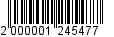 Администрация муниципального 
образования «Город Майкоп»Республики Адыгея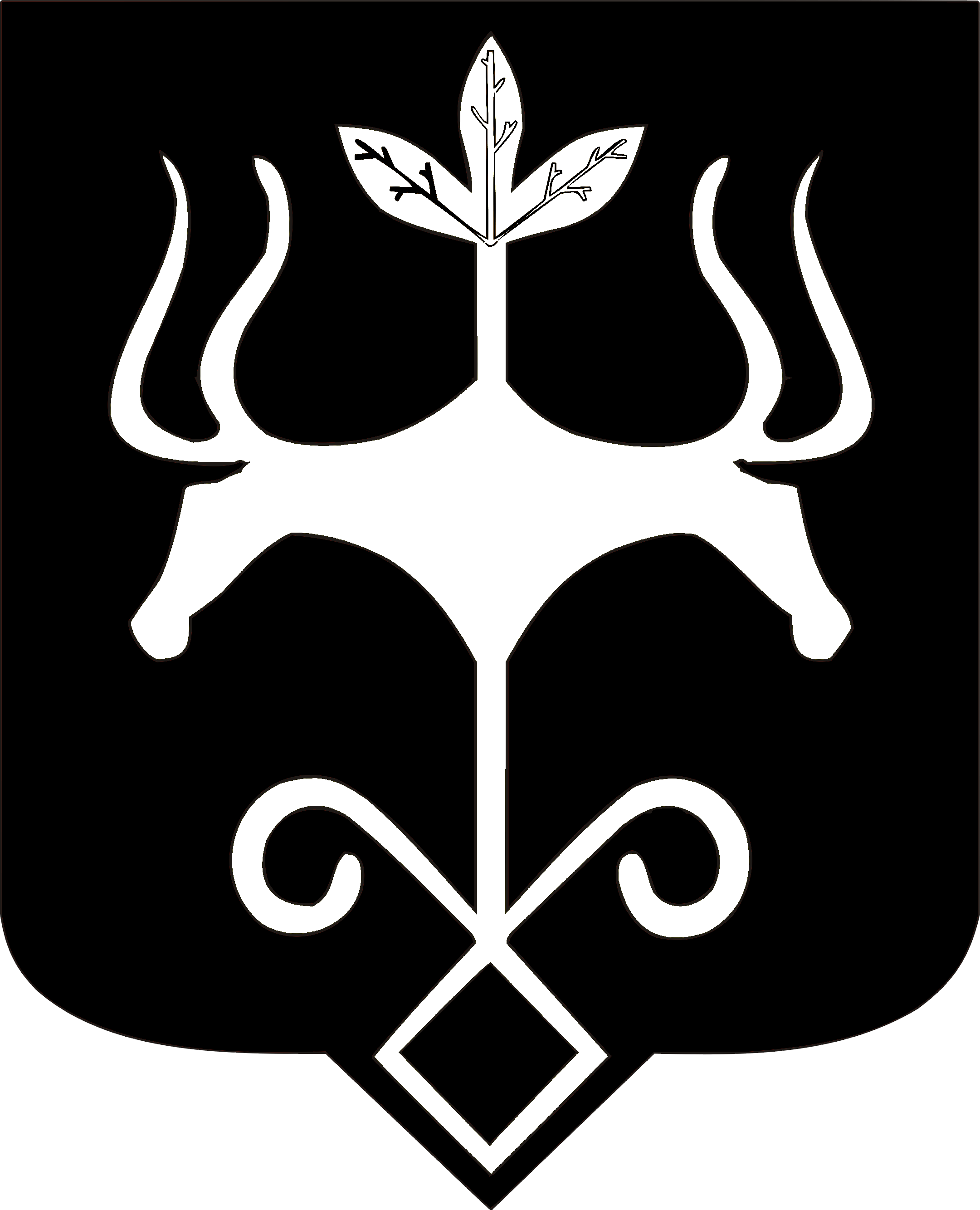 Адыгэ Республикэммуниципальнэ образованиеу
«Къалэу Мыекъуапэ» и Администрацие